Государственное автономное профессиональное образовательное учреждение «Юргинский техникум агротехнологий и сервиса»ПРОГРАММА Создание единого информационного пространства для студентов Государственного автономного профессионального образовательного учреждения «Юргинский техникум агротехнологий и сервиса»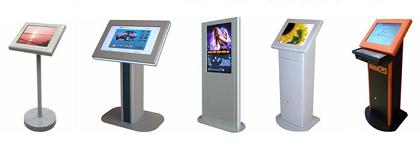 Директор ГАПОУ ЮТАиССьянов Виктор ИвановичАвторский коллектив:Рубакова Ирина Николаевна, зам. директора по УМРТомас Константин Иосипович, зам. директора по БОПРожков Данил Алексеевич, преподавательЮРГА2021Актуальность проектаСтремительное распространение информационных и коммуникационных технологий является определяющим фактором развития мирового сообщества XXI века. В связи с этим особую актуальность приобретают задачи, направленные на подготовку учащихся к полноценной жизни в информационном обществе.Одним из наиболее перспективных вариантов решения этих задач является формирование единого информационно-образовательного пространства образовательного учреждения.Прогресс не стоит на месте, и с каждым годом в процесс обучения внедряется все больше и больше новых технологий. Одной их таких технологий является сенсорное оборудование (информационный киоск).Принцип прикосновения к интересному заложен в каждом человеке с рождения. Поэтому сенсорные технологии так популярны при обучении. Студенту проще работать с сенсорным экраном, нежели с клавиатурой или мышью. Сенсорный интерфейс позволяет сделать процесс получения информации более интерактивным и наглядным.Также благодаря такому оборудованию студент может узнать историю образовательного учреждения, ознакомиться с педагогическим составом, предстоящими мероприятиями, посмотреть расписание занятий, оценочные  материалы по дисциплинам, а также узнать результаты тестов, зачетов и экзаменов. Киоск не занимает много места, так как он может стоять на полу или может быть встроен в стену и является законченным аппаратно-программным комплексом, который может быть соединен с внутренней информационной системой или с интернетом.Платформа сенсорных киосков способна интегрировать любое программное обеспечение.Проблема проектаВ ГАПОУ ЮТАиС существуют определённые проблемы и барьеры информационной системы при организации коммуникационного процесса.Это связано со следующими объективными факторами:Учебное пространство ГАПОУ ЮТАиС – это три отдельно стоящих учебных корпуса, а также здание столовой и здание общежития. Это создаёт определённое неудобство и трудности при необходимости передачи больших объёмов информации, касающейся организации образовательного процесса.Почти 50% обучающихся ГАПОУ ЮТАиС – из малообеспеченных семей. У многих студентов и их родителей нет современных средств связи, и даже при их наличии часто не хватает финансовых средств для обеспечения работы стабильного мобильного Интернета. Поэтому студенты не всегда имеют доступ к сайту ГАПОУ ЮТАиС, группам в мессенджерах, не могут вовремя получить актуальную информацию по учебной и воспитательной работе. Поэтому необходимо создание в техникуме точек свободного доступа как к информационным ресурсам техникума, так и к информационным ресурсам других источников, необходимых для полноценной включенности студента в образовательный процесс.Такими источниками могут стать интерактивные киоски – это устройства, состоящие из компьютера и сенсорного монитора.В связи с этим в образовательном учреждении возникает острая необходимость в создании своего, авторского, информационного пространства.Цель и задачи проектаЦель проекта: Создание возможности свободного доступа обучающихся ГАПОУ ЮТАиС к информационным ресурсам для обеспечения оперативного решения различных задач образовательного процессаЗадачи проекта:обновить материально-техническую базу ГАПОУ ЮТАиС через приобретение современного оборудования;обеспечить равные для всех обучающихся возможности свободного доступа к ресурсам онлайн-обучения; обеспечить обучающимся, родителям, посетителям техникума быстрый и удобный доступ к требуемой информации;формировать информационную культуру обучающихся;ускорить информационный обмен между администрацией техникума, педагогами, кураторами, обучающимися и их родителями.Реализация проектаДля реализации проекта на базе ГАПОУ ЮТАиС будет произведен монтаж серверного оборудования и установка соответствующего программного обеспечения, на базе которого будет создано единое информационное пространство.Следующим шагом в реализации проекта станет установка в помещениях техникума сенсорных интерактивных столов, которые будут объединены в единую сеть и послужат для взаимодействия студентов с единым информационным порталом. Для того чтобы обучающиеся могли попасть на портал через интерактивный киоск, обучающемуся, абитуриентам или родителям достаточно в рабочей области выбрать интересующий их раздел и перейти на него нажатием на сенсорную панель. Использование сенсорной панели в данном случае позволяет избавиться от множества пультов управления, а также дает возможность создавать сценарии. Управляющие кнопки представлены в виде понятных графических иконок.Интерактивный информационный киоск - это терминал доступа к информационному порталу техникума, на котором будет размещаться вся учебная, воспитательная, организационная и административная информация образовательного учреждения.Общая информация:общая информация о техникуме, контакты;план расположения учебных корпусов;информация о педагогическом составе;карта города с маршрутами и остановками городского транспорта;новости.Информация учебной части:графики учебного процесса;расписание учебных занятий;оценочные материалы по дисциплинам;график промежуточной и итоговой аттестации;результаты зачетов и экзаменов.Информация администрации техникума:приказы о зачислении и отчислении обучающихся;сообщения и объявления для обучающихся;виртуальная доска почета обучающихся.Информация учебно-воспитательного отдела:анонс внеклассных мероприятий;положения о конкурсах и других мероприятиях;информация о внеурочной деятельности: представление творческих, волонтёрских объединений, секций и студий;расписание работы творческих, волонтёрских объединений, секций и студий;информация о социальной поддержке, стипендиях и т.д.;обратная связь с обучающимися и их родителями (отзывы, опросы, анкеты, голосования и пр.);Информация учебно-производственного отдела:информация о социальных партнёрах и местах прохождения практики;информация о возможностях трудоустройства;профориентационные материалы.Виртуальная приёмная:оставить отзыв или написать заявление;проводить опросы и анкетирование.Полностью портал доступен через Интернет, а информационный киоск предполагает недолгую работу с ним — получение оперативной информации о расписании занятий, результатах экзаменов и т.п.Направления деятельности по реализации проектаОжидаемые результаты проектаРеализация проекта позволит:Всем участникам образовательного процесса получить подробную информацию об образовательном учреждении о предстоящих мероприятиях, важных организационных событиях и т.д.организовать виртуальное общение обучающихся и родителей с администрацией техникума.информировать об изменениях в расписании.предоставить доступ к безопасным ресурсам сети Интернет.информировать абитуриентов об условиях поступления.обеспечить доступ к площадке дистанционного образования.получить доступ к карте техникума. Навигация по корпусам техникума и план помещений.получить консультацию в виртуальной приемной образовательного учрежденияинформировать студентов о дополнительных курсах, лекциях, мастер-классах.организовать доступ абитуриентам к каталогу направлений подготовки и их описанию.получить расширенный доступ к электронной библиотеке техникума.предоставить доступ ко всем видеоматериалам, лекциям, презентациям, которые были задействованы в учебном процессе.На сегодня многие студенты образовательных учреждений оценили все достоинства интерактивного сенсорного киоска. Внедрение информационных технологий в образовательный процесс означает переход на качественно новый уровень обучения, а это жизненно важно и диктуется общим прогрессом человечества.Финансовые затраты на реализацию проектаИтого средства гранта на реализацию проекта – 300 000 рублейСобственные средства –200 000 рублейПерспективы проекта:создание условий для профессионального роста специалистов; расширение возможностей ГАПОУ ЮТАиС в предоставлении информационных услуг;реализация функции заказа печати и/или копирования учебных пособий;использование терминала для удобной и быстрой оплаты образовательных услуг;быстрый заказ справок и необходимых документов в одно касание.Приложение 1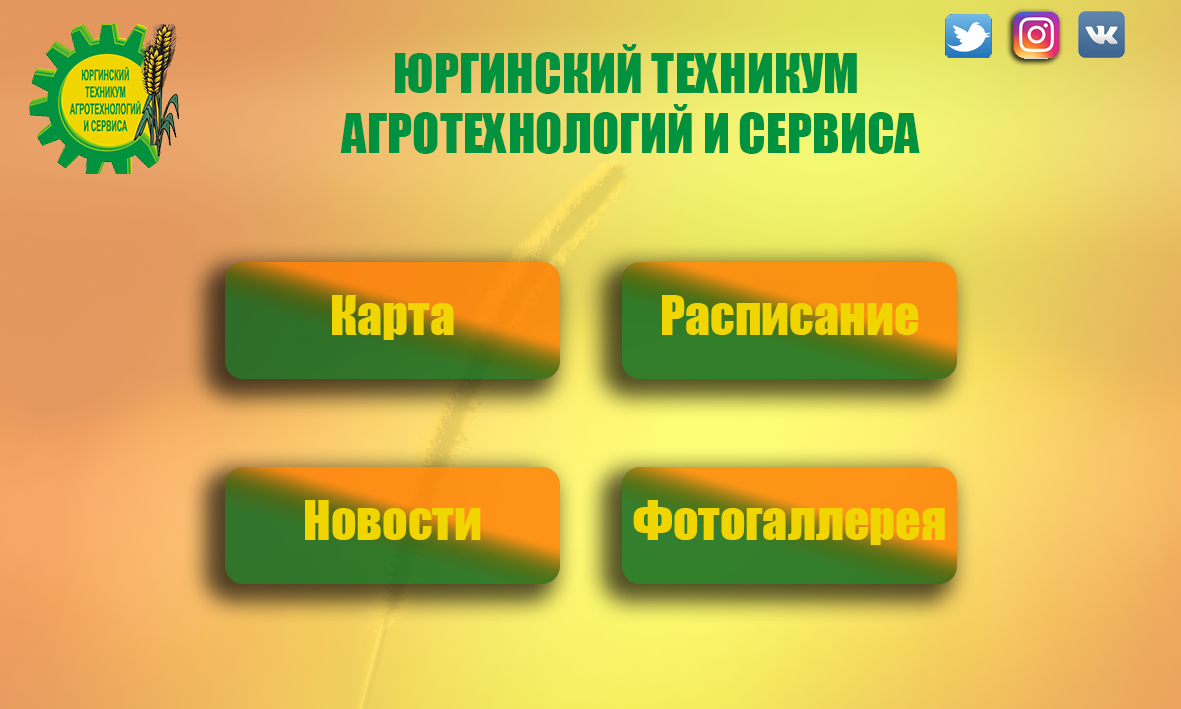 Приложение 2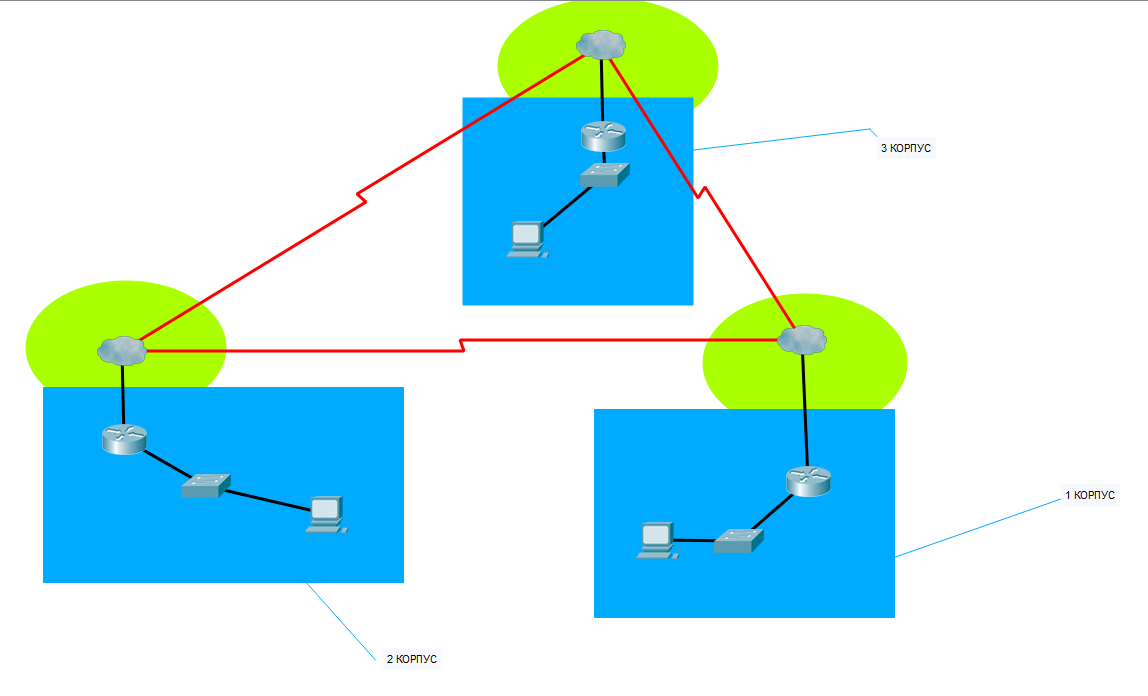 Направление Содержание деятельностиТехническое направлениеПодготовка пространства для размещения информационных киосков: в холлах главного корпуса, 2-ого учебного корпуса, общежития.Монтаж и установка оборудования Приобретение и установка лицензионной программного обеспечения Разработка единого информационного порталаПодключение оборудования к сети ИнтернетМетодическое направлениеОпределение объёма, вида, периодичности смены информации, которая будет размещаться на порталеАнализ эффективности использования информации в учебном процессеОрганизационное направлениеОпределение порядка (или регламента) размещения информации на информационном портале. Назначение лиц, ответственных за размещение информации и за контроль размещенной информации.НаименованиеКоличество Стоимость, рубИсточник финансирования 1Интерактивный сенсорный стол3268 000Грант на реализацию проекта2Сетевое оборудование 12 000Грант на реализацию проекта3Интернет, услуги хостинга 20 000Грант на реализацию проекта4Приобретение выделенного сервера для расширения объёма платформы электронного обучения150000Собственные средства5Приобретение программного обеспечения 40 000Собственные средства6Работа по установке и монтажу оборудования и программного обеспечения10 000Собственные средстваИтого500 000